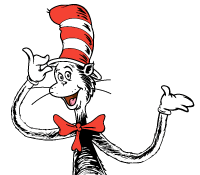 Mrs. Stephens’ 1st GradeDaily Schedule7:15-7:50UnpackBreakfastMorning Work7:50-8:00Morning Announcements8:00-8:10Calendar/Number Talks8:10-8:50Writing8:50-9:20Phonics9:20-9:359:35-10:10Reading Mini LessonReading Groups10:10-10:35Science/Social Studies10:35-10:53Recess/Restroom/Water10:53-11:23Lunch11:30-12:00Intervention12:00-12:10Math Mini Lesson/Word Problem12:15-1:05Specials1:15-2:10Math Groups2:10-2:20Folders/Dojo & Paw BucksSnack/Clean Up/Pack UpDismissal